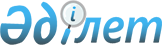 Об утверждении коэффициентов зонирования, учитывающих месторасположение объекта налогообложения в населенных пунктах Бейнеуского районаПостановление акимата Бейнеуского района Мангистауской области от 11 октября 2021 года № 316. Зарегистрировано в Министерстве юстиции Республики Казахстан 18 октября 2021 года № 24799
      В соответствии с пунктом 6 статьи 529 Кодекса Республики Казахстан "О налогах и других обязательных платежах в бюджет" (Налоговый кодекс), статьей 31 Закона Республики Казахстан "О местном государственном управлении и самоуправлении в Республике Казахстан", акимат Бейнеуского района ПОСТАНОВЛЯЕТ:
      1. Утвердить коэффициенты зонирования, учитывающие месторасположение объекта налогообложения в населенных пунктах Бейнеуского района.
      2. Государственному учреждению "Бейнеуский районный отдел земельных отношений, архитектуры и градостроительства" обеспечить государственную регистрацию настоящего постановления в Министерстве юстиции Республики Казахстан.
      3. Контроль за исполнением настоящего постановления возложить на заместителя акима района Темирова Ж.
      4. Настоящее постановление вводится в действие с 1 января 2022 года. Коэффициенты зонирования, учитывающие месторасположение объекта налогообложения в населенных пунктах Бейнеуского района
					© 2012. РГП на ПХВ «Институт законодательства и правовой информации Республики Казахстан» Министерства юстиции Республики Казахстан
				
      Аким Бейнеуского района 

Б. Абилов
Утверждены постановлениемакимата Бейнеуского районаот 11 октября 2021 года № 316
№
Месторасположение объекта налогообложения
Коэффициент зонирования
1
село Акжигит 
1,9
2
село Бейнеу 
2,0
3
село Боранкул 
1,9
4
село Есет 
1,9
5
село Ногайты Самского сельского округа
1,6
6
село Сам Самского сельского округа
1,6
7
село Сарга 
1,9
8
село Сынгырлау 
1,9
9
село Тажен 
1,8
10
село Толеп 
1,9
11
село Турыш 
1,6